РАЗВИВАЕМСЯ, ИГРАЯ ВМЕСТЕ С ЛОГОПЕДОМ.Тема недели: «Игрушки».Уважаемые родители!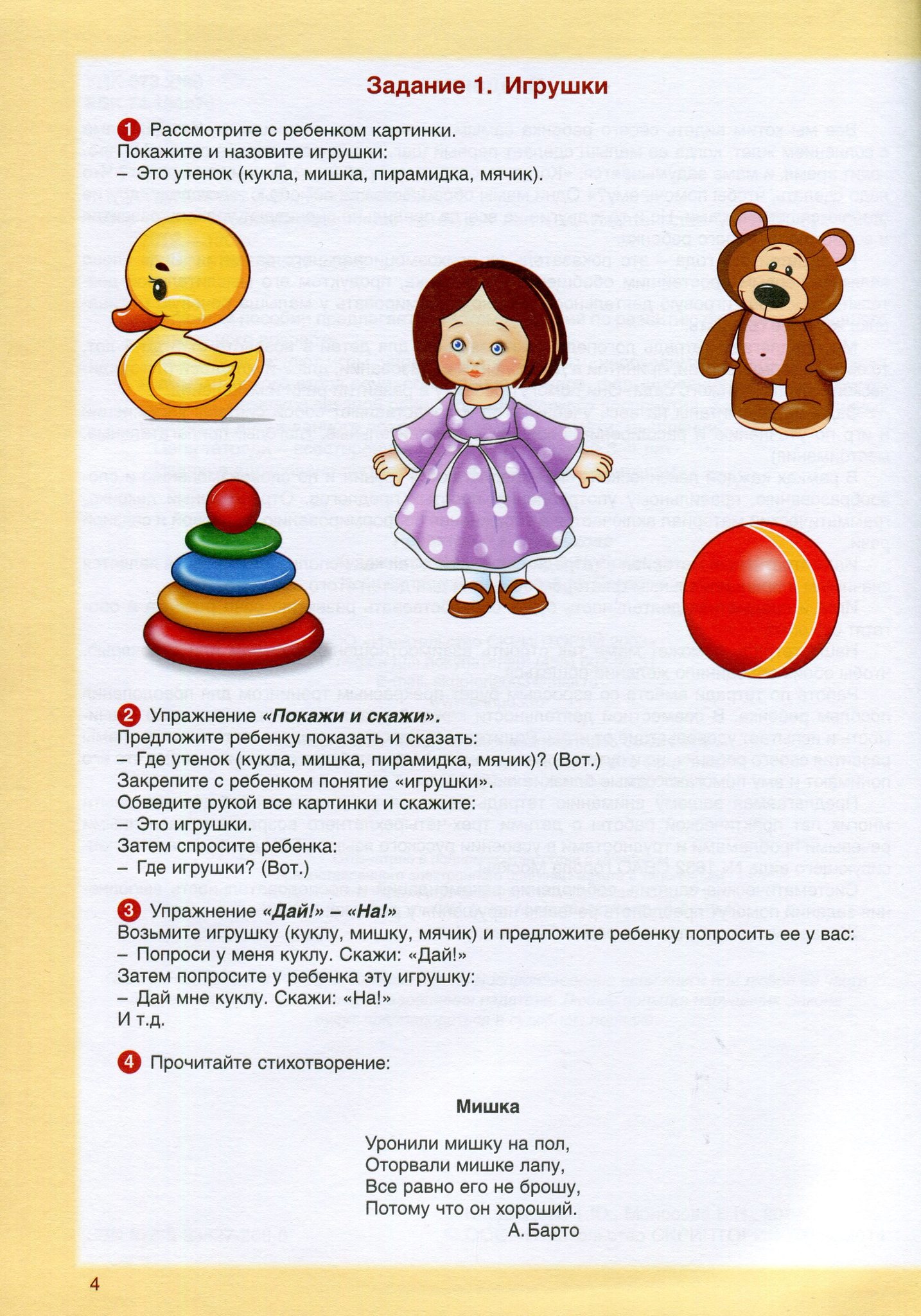 ЛексикаСловарь ребенка 5-6 лет должен включать слова:Предметный словарь: игрушки, пирамидка, волчок (юла), матрешка, кубики, кукла, машина (кабина, кузов, колеса), мяч, поезд, кораблик; Словарь признаков:  красный, желтый, зеленый (цвет), большой, маленький (величина), круглый, квадратный (форма), пластмассовый, плюшевая (материал) и т.п.; Глагольный словарь: прыгать, катать, играть, надувать,    строить, убирать, бросать, делиться.  Грамматический строй «ЖАДИНА»МОЯ – кукла, машинка, собачка, пирамидка, юла, матрешкаМОЙ – мяч, мишка, слон, робот, шарик, кубик, самолетикМОИ – игрушки, машинки, кубики, мячики, пирамидки, куклы«ОДИН – МНОГО»мяч – мячи – много мячеймячик – мячики – много мячиковкукла – куклы – много куколкубик – кубики – много кубиковмишка – мишки – много мишекмашина – машины – много машинмашинка – машинки – много машиноксобачка – собачки – много собачекпирамида – пирамиды – много пирамидпирамидка – пирамидки – много пирамидокматрешка – матрешки – много матрешекневаляшка – неваляшки – много неваляшекробот – роботы – много роботовсамолет – самолеты – много самолетов«ЧТО ДЕЛАЕТ – ЧТО ДЕЛАЮТ»машинка стоит – машинки стоятмашина едет – машины едуткукла спит – куклы спяткукла танцует – куклы танцуютсобачка лает – собачки лаютзайчик поет – зайчики поютмяч лежит – мячи лежатмишка плачет – мишки плачутсамолетик летит – самолетики летя«ДОСКАЖИ СЛОВЕЧКО»В коробке лежат что? … (игрушки).В магазине много чего? … (игрушек).Петя рад чему? … (игрушкам).Мама купила что? … (игрушки).На столе коробка с чем? … (с игрушками).Таня мечтает о чем? … (об игрушках).«НАЗОВИ ЛАСОВО»мяч - мячик.самолет … самолетик.корабль … кораблик.солдат … солдатик.мишка … мишутка.слон … слоник.пирамида … пирамидка.неваляшка … неваляшечка.машина … машинка.лошадь… лошадка.кукла … куколка.рука … ручка, рученька.голова … головка, головушка.уши … ушки.Корабль синий, а кораблик … синенький.Мяч круглый, а мячик … кругленький.Шар желтый, а шарик … желтенький.Машина быстрая, а машинка … быстренькая.«ИЗ ЧЕГО - КАКОЙ?»Бумажный самолетик из чего? (из бумаги)Картонный домик из чего? (из картона)Железный робот из чего? (из железа)Деревянная лошадка из чего? (из дерева)Плюшевый мишка из чего? (из плюша)Меховая собачка из чего? (из меха)Лягушка из резины какая? (резиновая)Солдатик из олова какой? (оловянный)Бычок из соломы какой? (соломенный)Машинка из металла какая? (металлическая «ВСТАВЬ ПРОПУЩЕННОЕ СЛОВО»Игрушки лежат … коробке. (В)Кукла спит … кроватке. (В)Зайка катается … машинке. (НА)Мозаика упала … стола. (СО)Машинка отъехала … гаража. (ОТ)Игрушки достали …ящика. (ИЗ)Воздушный шарик летает … столом. (НАД)Мяч закатился … диван. (ЗА, ПОД)Ваня достал мяч … дивана. (ИЗ-ЗА, ИЗ-ПОД)Машинка катится … полу. (ПО) «СКАЖИ НАОБОРОТ»легкий … (тяжелая).твердый… (мягкий).хрупкая… (прочная).длинный, … (короткий).холодная… (теплая).высоко … (низко).медленно … (быстро).сломал … (починил).спрятала … (нашла, отыскала).разбросали … (собрали, убрали).взлетел, … (приземлился, опустился). «ИСПРАВЬ ОШИБКУ И СКАЖИ ПРАВИЛЬНО»Резиновый мячик из дерева.Меховой зайчик твердый.Деревянная пирамидка мягкая.У слоника короткий хобот.У зайчика длинный хвостик.Воздушный шарик катится вверх.У Буратино короткий нос.У Мальвины красные волосы.Елочные игрушки висят на березе.Воздушный шарик тяжелее мячика.По воде плывет самолетик.Петя катает кубик.Глиняную уточку слепили из пластилина.Говорящая кукла громко молчит.Кукла моргает ушками.У зайчика четыре ножки.«ИСПРАВЬ ОШИБКУ И СКАЖИ ПРАВИЛЬНО»Игрушки покупают Ваню.Мозаика складывает детей.Пирамидка собирает Таню.Гараж подъехал к машинке.Стол лежит под мячиком.Диван закатился под мячик.Стол упал с пирамидки.Машинка катает Петю по полу.Коробка лежит в игрушках.У колеса сломалась машинка.Лошадка едет на мишке. «СОБЕРИ ПРЕДЛОЖЕНИЕ»Кукла, спать, кроватка, в.Игрушки, полка, на, лежать.Мяч, стол, лежать, под.Сын, мама, игрушка, купить.Петя, катать, машинка, пол, по.Машинка, чинить, папа.Пирамидка, стол, упасть, со «НАЗОВИ ЛИШНЕЕ СЛОВО»Игрушка, игра, груша, игрушечный.Икра, игра, играть, игрушки.Зайка, зайчик, мозаика, зайчата.Мишка, мешок, мишутка, мишенька.Пирамидка, кубик, робот, книга.Тетрадь, карандаш, машинка, пенал.кукла, мяч, береза, машинкабарабан, матрешка, лук, самолетикюла, неваляшка, тетрадь, роботмяч, ромашка, кубик, мишка